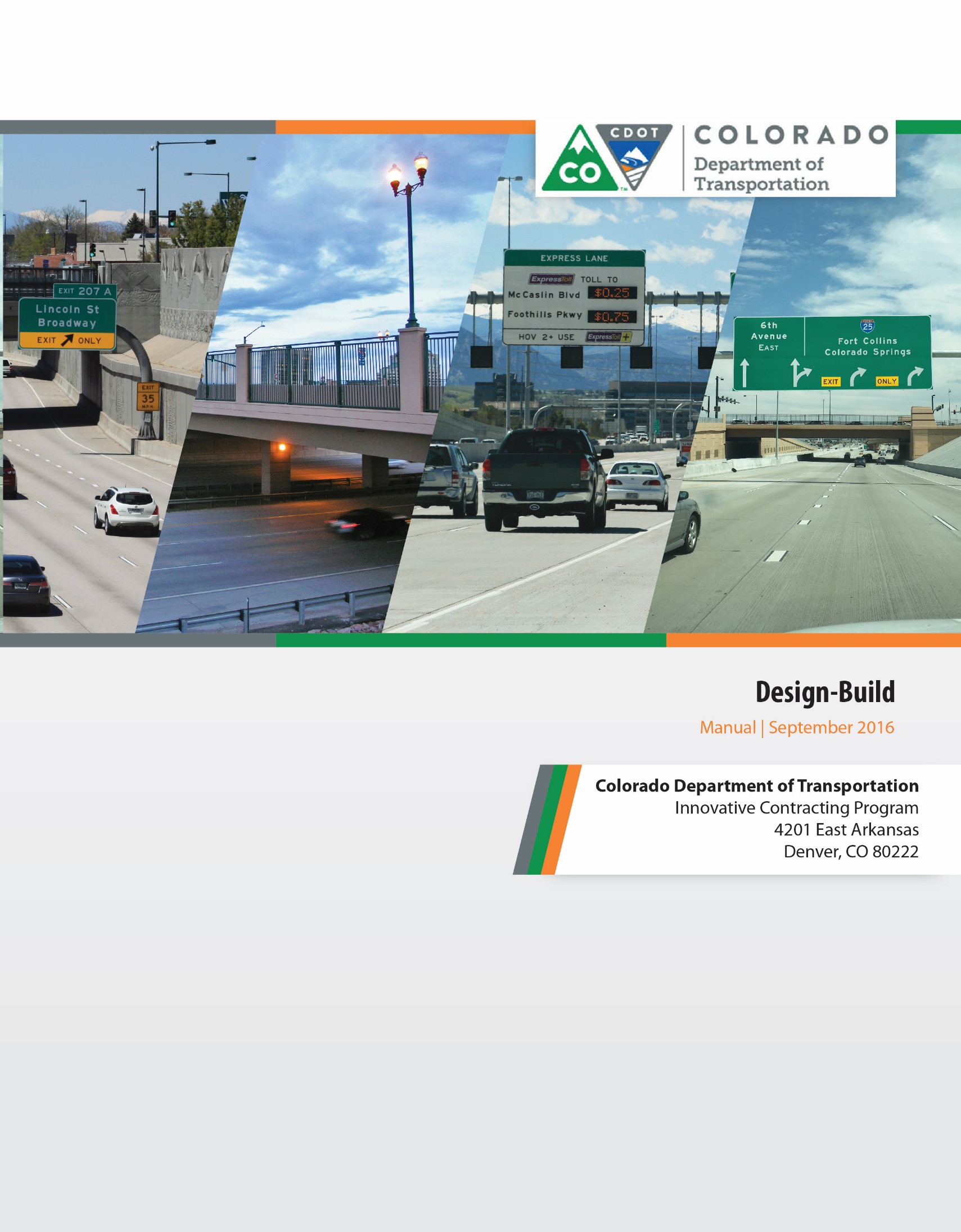 AcknowledgmentsDesign-Build Manual Development CommitteeNabil F. Haddad, PE, CDOT Innovative Contracting Program ManagerNeil J. Lacey, PE, CDOT Project Development Branch ManagerJay Hendrickson, PE, CDOT Program EngineerMatthew D. Pacheco, PE, CDOT Resident EngineerDavid M. Watt, PE, CDOT Resident EngineerDavid L. Kosmiski, PE, CDOT Professional EngineerMarci Gray, CDOT Award Officer Mark M. Scholfield, PE, Wilson & Company, Inc., Engineers & Architects Manual Contributions and ReviewCDOT Design-Build Environmental SubcommitteeJordan Rudel, CDOTScott Epstein, Pinyon Environmental Jay E. Goldbaum, PE, CDOT Pavement Design Program ManagerRandy Jensen, FHWA Colorado Division Monica C. Pavlik, PE, FHWA Colorado Division Melinda Urban, PE, FHWA Colorado DivisionGregory Doyle, FHWA Technical Programs ManagerJeff Lewis, FHWA Office of Technical Services/Resource Center Wendy Schlosberg, Wilson & Company, Inc., Engineers & Architects (Editor) 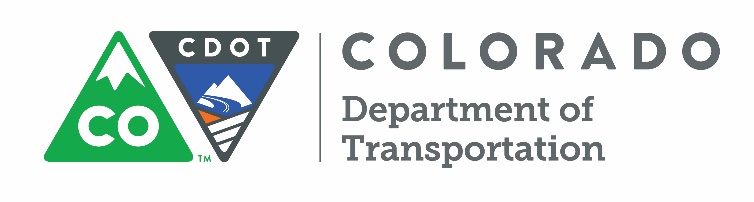 List of FiguresFigure 1-1. Project Delivery Methods Contractual Relationships	1-2Figure 1-2. Project Delivery Methods Schedule	1-3Figure 2-1. Project Scoping, Goal Setting, and Delivery Method Selection	2-2Figure 2-2:  Initial Project Definition and Goal Setting Worksheet	2-7Figure 3-1. Risk Management Process	3-2Figure 3-2. Risk Assessment Process (adapted from Federal Highway Administration, Guide to Risk Assessment and Allocation for Highway Construction Management, October 2006)	3-3Figure 4-1. Typical Design-Build Project Organization	4-3Figure 4-2. Design Development	4-5Figure 4-3.  Basic Configuration Example	4-9Figure 5-1. Design-Build Procurement Process Overview	5-2Figure 5-2. The Two-Phase Design-Build Procurement Process	5-3Figure 5-3. Typical Design-Build Procurement Schedule	5-6Figure 5-4. Example Request for Letters of Interest (LOIs)	5-7Figure 5-5. RFQ Elements	5-9Figure 5-6. Design Development	5-13Figure 5-7. ITP Elements	5-16Figure 5-8. Developing Evaluation Procedure	5-17Figure 5-9 Environmental Interface with Design-Build Process	5-29Figure 5-10. FHWA Interface with Design-Build Process	5-32Figure 5-11. FHWA Design-Build processes for Major Projects	5-33Figure 6-1. The SOQ and Proposal Evaluation Procedures	6-1Figure 7-1. Development of Technical Requirements Workflow	7-5Figure 7-2. CDOT’s Quality Assurance Plan	7-10Figure 8-1. Design-Build Implementation Phase Project Organization	8-2Figure 8-2. Design Development during Implementation	8-5Figure 8-3 Requirements Database Example	8-9Figure 8-4 Auditing Report Workflow and Levels of Nonconformance	8-10Figure 8-5 Example Auditing Report	8-11Figure 8-6. Change Order Procedure	8-13Figure 8-7:  Final Submittal Check List Example	8-15List of TablesTable 2-1. Comparison of Primary Evaluation Factors for Delivery Methods	2-11Table 2-2. Comparison of Project Risks for Delivery Methods	2-12Table 3-1. Example of Design-Build Project Risk Allocation Matrix	3-4Table 3-2. A Sample Risk Register	3-7Table 4-1. Design-Build Documents	4-7Table 5-1. CDOT Design-Build Alternative Algorithms to Determine Total Evaluation Score	5-19Table 5-2. Relating Project Goals and Values to Best Value Scoring Parameters	5-20Table 6-1. Adjectival Evaluation and Scoring Guide	6-7Table 7-1. Design-Build Documents (same as Table 4-1 in Chapter 4)	7-2Table 7-2. Comparison of Construction Acceptance System Approaches	7-11Table 7-3. ITS and ETC Equipment	7-39Online AppendixThe following source documents are resources being made available to assist Design-Build teams in executing Design-Build programs.  They are available by contacting CDOT Innovative Contracting or at the CDOT Innovative Contracting (Design-Build, and CMGC) web page at:https://www.codot.gov/business/designsupport/innovative-contracting-and-design-build.Resource Document					Source File		Chapter ReferenceState and Federal Design-Build Regulations		pdf				1Design-Build Selection Letter of Concurrence from the Chief Engineer					Word				2Design-Build Training Presentations			Power Point			2Basic Configuration Examples				pdf				4Typical Design-Build Procurement Schedule		MSProject			5Confidentiality and Nondisclosure templates		Word				4, 5, 6Request for Letters of Interest (LOI) template		Word				5Request for Statements of Qualifications (RFQ)		Word				5Instructions to Proposers template (ITP)			Word				5Proposal Evaluation Plan template			Word				5, 6Typical FHWA Oversight Roles and Responsibilities						Word				5RFP Book 1 template					Word				7Selective Design-Build RFP Book 2 Technical Requirements templates			Word				7Streamlined Design-Build ITP template			Word				9Streamlined Design-Build Book 2 Section 1 template				Word				9